Приложение 1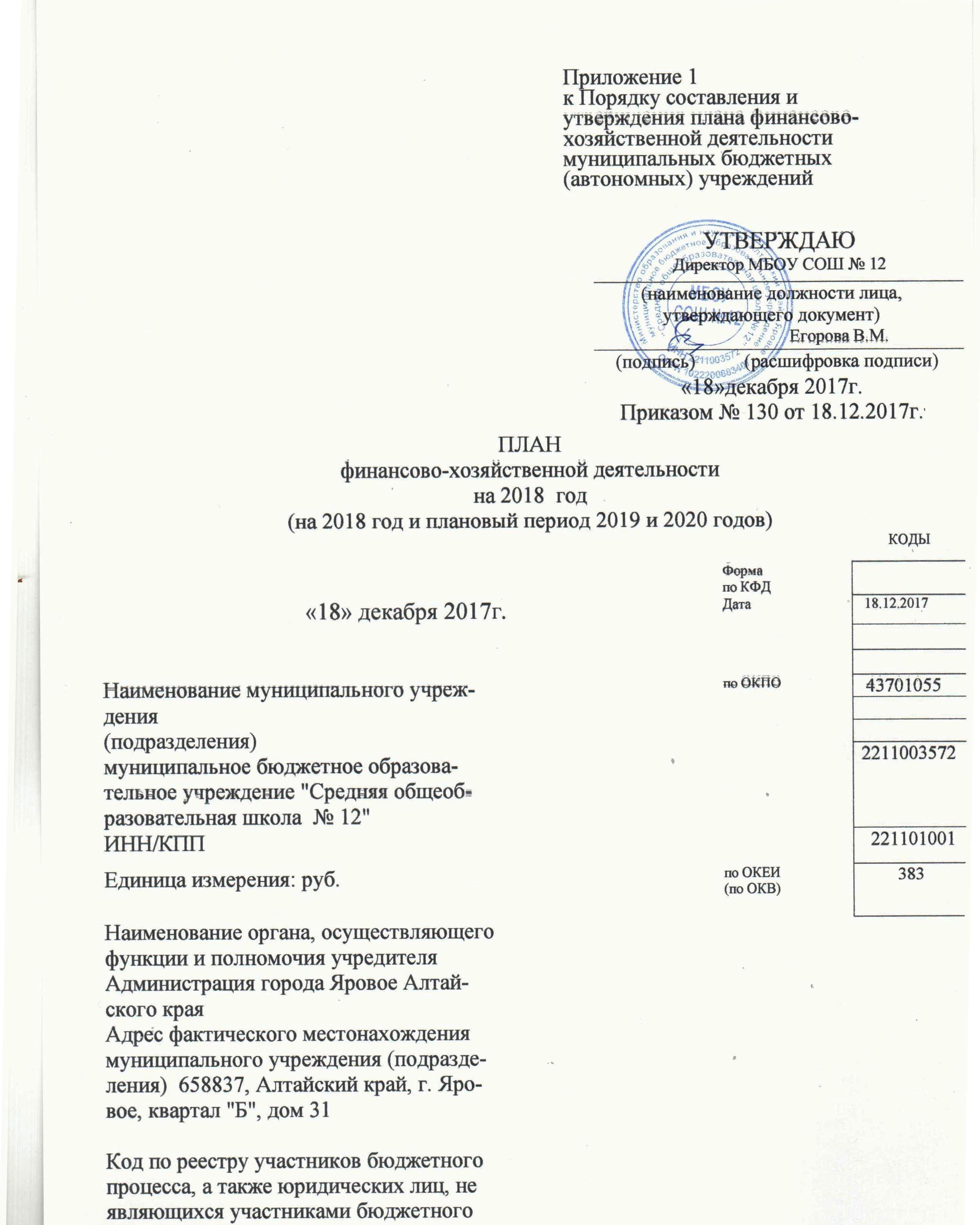 к Порядку составления и утверждения плана финансово-хозяйственной деятельностимуниципальных бюджетных(автономных) учрежденийII. Финансовые параметры деятельности учреждения(подразделения)Таблица 1. Показатели финансового состояния учрежденияна «01» ноября 2017 г.(последнюю отчетную дату)Таблица 2. Показатели по поступлениям и выплатам учрежденияна 2018 г.Таблица 2.1. Показатели выплат по расходам на закупку товаров,работ, услуг учреждения на 2018 год и плановый период 2019 и 2020 годовТаблица 3. Сведения о средствах, поступающих во временноераспоряжение учреждения (подразделения),на______________________________ 20____ г.(очередной финансовый год)Таблица 4. Справочная информацияна______________________________ 20____ г.(очередной финансовый год)В Таблице 2:по строкам 500, 600 в графах 4–9 указываются планируемые суммы остатков средств на начало и на конец планируемого года, либо указываются фактические остатки средств при внесении изменений в утвержденный План после завершения отчетного финансового года;в графе 3 по строкам 110–180, 300–420 указываются коды классификации операций сектора государственного управления, по строкам 210–260 указываются коды видов расходов бюджетов;по строке 120 в графе 9 указываются плановые показатели по доходам от грантов, предоставление которых из соответствующего бюджета бюджетной системы Российской Федерации осуществляется по кодам 613 «Гранты в форме субсидии бюджетным учреждениям» или 623 «Гранты в форме субсидии автономным учреждениям» видов расходов бюджетов;по строкам 210–250 в графах 5–9 указываются плановые показатели по выплатам раздельно по источникам их финансового обеспечения.При этом, плановые показатели по расходам по строке 260 графы 4 на соответствующий финансовый год должны быть равны показателям граф 4–6 по строке 0001 Таблицы 2.1.В Таблице 2.1:в графах 7–12 указываются:по строке 1001 – суммы оплаты в соответствующем финансовом году по контрактам (договорам), заключенным до начала очередного финансового года, при этом в графах 7–9 указываются суммы оплаты по контрактам, заключенным в соответствии с Федеральным законом от 05.04.2013 № 44-ФЗ «О контрактной системе в сфере закупок товаров, работ, услуг для обеспечения государственных и муниципальных нужд» (далее – Федеральный закон № 44-ФЗ), а в графах 10–12–по договорам, заключенным в соответствии с Федеральным законом от 18.07.2011 № 223-ФЗ «О закупках товаров, работ, услуг отдельными видами юридических лиц» (далее – Федеральный закон № 223-ФЗ);по строке 2001 – в разрезе года начала закупки указываются суммы планируемых в соответствующем финансовом году выплат по контрактам (договорам), для заключения которых планируется начать закупку, при этом в графах 7–9 указываются суммы планируемых выплат по контрактам, для заключения которых в соответствующем году согласно Федеральному закону № 44-ФЗ планируется разместить извещение об осуществлении закупки товаров, работ, услуг для обеспечения государственных или муниципальных нужд либо направить приглашение принять участие в определении поставщика (подрядчика, исполнителя) или проект контракта, а в графах 10–12 указываются суммы планируемых выплат по договорам, для заключения которых в соответствии с Федеральным законом № 223-ФЗ осуществляется закупка (планируется начать закупку) в порядке, установленном положением о закупке.При этом необходимо обеспечить соотношение следующих показателей:1) показатели граф 4–12 по строке 0001 должны быть равны сумме показателей соответствующих граф по строкам 1001, 2001;2) показатели графы 4 по строкам 0001, 1001, 2001 должны быть равны сумме показателей граф 7, 10 по соответствующим строкам;3) показатели графы 5 по строкам 0001, 1001, 2001 должны быть равны сумме показателей граф 8, 11 по соответствующим строкам;4) показатели графы 6 по строкам 0001, 1001, 2001 должны быть равны сумме показателей граф 9, 12 по соответствующим строкам;5) показатели по строке 0001 граф 7–9 по каждому году формирования показателей выплат по расходам на закупку товаров, работ, услуг:для бюджетных учреждений не могут быть меньше показателей по строке 260 в графах 5–7 Таблицы 2 на соответствующий год;для автономных учреждений не могут быть меньше показателей по строке 260 в графе 7 Таблицы 2 на соответствующий год;6) для бюджетных учреждений показатели строки 0001 граф 10–12 не могут быть больше показателей строки 260 графы 8 Таблицы 2 на соответствующий год;7) показатели строки 0001 consultantplus://offline/ref=93DFAE769189E9F479E15B74B62FD6A1F5398E7FE31CB739B478BE2D122DD98BC081E6D7C6BD6BJграф 10–12 должны быть равны нулю, если все закупки товаров, работ и услуг осуществляются в соответствии с Федеральным законом №44-ФЗ.В Таблице 3 отражаются операции со средствами, поступающими во временное распоряжение учреждения (подразделения), в разрезе содержащихся в ней плановых показателей. В этом случае строка 030 графы 3 Таблицы 4 не заполняется.При этом:по строкам 010, 020 в графе 3 Таблицы 3 указываются планируемые суммы остатков средств во временном распоряжении на начало и на конец планируемого года, либо указываются фактические остатки указанных средств при внесении изменений в План после завершения отчетного финансового года.УТВЕРЖДАЮУТВЕРЖДАЮУТВЕРЖДАЮДиректор МБОУ СОШ № 12Директор МБОУ СОШ № 12Директор МБОУ СОШ № 12(наименование должности лица, утверждающего документ)(наименование должности лица, утверждающего документ)(наименование должности лица, утверждающего документ)Егорова В.М. Егорова В.М. (подпись)(расшифровка подписи)(расшифровка подписи)«18»декабря 2017г.Приказом № _____ от 18.12.2017г.«18»декабря 2017г.Приказом № _____ от 18.12.2017г.«18»декабря 2017г.Приказом № _____ от 18.12.2017г.ПЛАНфинансово-хозяйственной деятельностиПЛАНфинансово-хозяйственной деятельностиПЛАНфинансово-хозяйственной деятельностиПЛАНфинансово-хозяйственной деятельностиПЛАНфинансово-хозяйственной деятельностиПЛАНфинансово-хозяйственной деятельностиПЛАНфинансово-хозяйственной деятельностина 2018  год(на 2018 год и плановый период 2019 и 2020 годов)на 2018  год(на 2018 год и плановый период 2019 и 2020 годов)на 2018  год(на 2018 год и плановый период 2019 и 2020 годов)на 2018  год(на 2018 год и плановый период 2019 и 2020 годов)на 2018  год(на 2018 год и плановый период 2019 и 2020 годов)на 2018  год(на 2018 год и плановый период 2019 и 2020 годов)на 2018  год(на 2018 год и плановый период 2019 и 2020 годов)КОДЫФорма по КФД«18» декабря 2017г.«18» декабря 2017г.«18» декабря 2017г.«18» декабря 2017г.«18» декабря 2017г.Дата 18.12.2017Наименование муниципального учреждения (подразделения) муниципальное бюджетное образовательное учреждение "Средняя общеобразовательная школа  № 12"Наименование муниципального учреждения (подразделения) муниципальное бюджетное образовательное учреждение "Средняя общеобразовательная школа  № 12"Наименование муниципального учреждения (подразделения) муниципальное бюджетное образовательное учреждение "Средняя общеобразовательная школа  № 12"по ОКПО 43701055Наименование муниципального учреждения (подразделения) муниципальное бюджетное образовательное учреждение "Средняя общеобразовательная школа  № 12"Наименование муниципального учреждения (подразделения) муниципальное бюджетное образовательное учреждение "Средняя общеобразовательная школа  № 12"Наименование муниципального учреждения (подразделения) муниципальное бюджетное образовательное учреждение "Средняя общеобразовательная школа  № 12"Наименование муниципального учреждения (подразделения) муниципальное бюджетное образовательное учреждение "Средняя общеобразовательная школа  № 12"Наименование муниципального учреждения (подразделения) муниципальное бюджетное образовательное учреждение "Средняя общеобразовательная школа  № 12"Наименование муниципального учреждения (подразделения) муниципальное бюджетное образовательное учреждение "Средняя общеобразовательная школа  № 12"Наименование муниципального учреждения (подразделения) муниципальное бюджетное образовательное учреждение "Средняя общеобразовательная школа  № 12"Наименование муниципального учреждения (подразделения) муниципальное бюджетное образовательное учреждение "Средняя общеобразовательная школа  № 12"Наименование муниципального учреждения (подразделения) муниципальное бюджетное образовательное учреждение "Средняя общеобразовательная школа  № 12"2211003572ИНН/КППИНН/КППИНН/КПП 221101001Единица измерения: руб.Единица измерения: руб.Единица измерения: руб.по ОКЕИ(по ОКВ)383Наименование органа, осуществляющего функции и полномочия учредителя  Администрация города Яровое Алтайского краяНаименование органа, осуществляющего функции и полномочия учредителя  Администрация города Яровое Алтайского краяНаименование органа, осуществляющего функции и полномочия учредителя  Администрация города Яровое Алтайского краяНаименование органа, осуществляющего функции и полномочия учредителя  Администрация города Яровое Алтайского краяНаименование органа, осуществляющего функции и полномочия учредителя  Администрация города Яровое Алтайского краяНаименование органа, осуществляющего функции и полномочия учредителя  Администрация города Яровое Алтайского краяНаименование органа, осуществляющего функции и полномочия учредителя  Администрация города Яровое Алтайского краяНаименование органа, осуществляющего функции и полномочия учредителя  Администрация города Яровое Алтайского краяНаименование органа, осуществляющего функции и полномочия учредителя  Администрация города Яровое Алтайского краяАдрес фактического местонахождения муниципального учреждения (подразделения)  658837, Алтайский край, г. Яровое, квартал "Б", дом 31Адрес фактического местонахождения муниципального учреждения (подразделения)  658837, Алтайский край, г. Яровое, квартал "Б", дом 31Адрес фактического местонахождения муниципального учреждения (подразделения)  658837, Алтайский край, г. Яровое, квартал "Б", дом 31Адрес фактического местонахождения муниципального учреждения (подразделения)  658837, Алтайский край, г. Яровое, квартал "Б", дом 31Адрес фактического местонахождения муниципального учреждения (подразделения)  658837, Алтайский край, г. Яровое, квартал "Б", дом 31Адрес фактического местонахождения муниципального учреждения (подразделения)  658837, Алтайский край, г. Яровое, квартал "Б", дом 31Адрес фактического местонахождения муниципального учреждения (подразделения)  658837, Алтайский край, г. Яровое, квартал "Б", дом 31Адрес фактического местонахождения муниципального учреждения (подразделения)  658837, Алтайский край, г. Яровое, квартал "Б", дом 31Адрес фактического местонахождения муниципального учреждения (подразделения)  658837, Алтайский край, г. Яровое, квартал "Б", дом 31Код по реестру участников бюджетного процесса, а также юридических лиц, не являющихся участниками бюджетного процесса  013Х2687Код по реестру участников бюджетного процесса, а также юридических лиц, не являющихся участниками бюджетного процесса  013Х2687Код по реестру участников бюджетного процесса, а также юридических лиц, не являющихся участниками бюджетного процесса  013Х2687I. Сведения о деятельности муниципального учрежденияI. Сведения о деятельности муниципального учрежденияI. Сведения о деятельности муниципального учрежденияI. Сведения о деятельности муниципального учрежденияI. Сведения о деятельности муниципального учрежденияI. Сведения о деятельности муниципального учрежденияI. Сведения о деятельности муниципального учрежденияЦели деятельности муниципального учреждения:формирование общей культуры личности обучающихся на основе усвоения обязательного минимума содержания общеобразовательных программ;их адаптация к жизни в обществе;создание основы для осознанного выбора и последующего освоения профессиональных программ;воспитание гражданственности, трудолюбия, уважения к правам и свободам человека к окружающей природе, Родине, семье;формирование здорового образа жизни.Цели деятельности муниципального учреждения:формирование общей культуры личности обучающихся на основе усвоения обязательного минимума содержания общеобразовательных программ;их адаптация к жизни в обществе;создание основы для осознанного выбора и последующего освоения профессиональных программ;воспитание гражданственности, трудолюбия, уважения к правам и свободам человека к окружающей природе, Родине, семье;формирование здорового образа жизни.Цели деятельности муниципального учреждения:формирование общей культуры личности обучающихся на основе усвоения обязательного минимума содержания общеобразовательных программ;их адаптация к жизни в обществе;создание основы для осознанного выбора и последующего освоения профессиональных программ;воспитание гражданственности, трудолюбия, уважения к правам и свободам человека к окружающей природе, Родине, семье;формирование здорового образа жизни.Цели деятельности муниципального учреждения:формирование общей культуры личности обучающихся на основе усвоения обязательного минимума содержания общеобразовательных программ;их адаптация к жизни в обществе;создание основы для осознанного выбора и последующего освоения профессиональных программ;воспитание гражданственности, трудолюбия, уважения к правам и свободам человека к окружающей природе, Родине, семье;формирование здорового образа жизни.Цели деятельности муниципального учреждения:формирование общей культуры личности обучающихся на основе усвоения обязательного минимума содержания общеобразовательных программ;их адаптация к жизни в обществе;создание основы для осознанного выбора и последующего освоения профессиональных программ;воспитание гражданственности, трудолюбия, уважения к правам и свободам человека к окружающей природе, Родине, семье;формирование здорового образа жизни.Цели деятельности муниципального учреждения:формирование общей культуры личности обучающихся на основе усвоения обязательного минимума содержания общеобразовательных программ;их адаптация к жизни в обществе;создание основы для осознанного выбора и последующего освоения профессиональных программ;воспитание гражданственности, трудолюбия, уважения к правам и свободам человека к окружающей природе, Родине, семье;формирование здорового образа жизни.Цели деятельности муниципального учреждения:формирование общей культуры личности обучающихся на основе усвоения обязательного минимума содержания общеобразовательных программ;их адаптация к жизни в обществе;создание основы для осознанного выбора и последующего освоения профессиональных программ;воспитание гражданственности, трудолюбия, уважения к правам и свободам человека к окружающей природе, Родине, семье;формирование здорового образа жизни.Виды деятельности учреждения (подразделения), относящиеся к его основным видам деятельности в соответствии с уставом учреждения:реализует общеобразовательные программы дошкольного, начального общего, основного общего и среднего (полного) общего образования, программы специального (коррекционного) образовательного учреждения VII и VIII вида.Виды деятельности учреждения (подразделения), относящиеся к его основным видам деятельности в соответствии с уставом учреждения:реализует общеобразовательные программы дошкольного, начального общего, основного общего и среднего (полного) общего образования, программы специального (коррекционного) образовательного учреждения VII и VIII вида.Виды деятельности учреждения (подразделения), относящиеся к его основным видам деятельности в соответствии с уставом учреждения:реализует общеобразовательные программы дошкольного, начального общего, основного общего и среднего (полного) общего образования, программы специального (коррекционного) образовательного учреждения VII и VIII вида.Виды деятельности учреждения (подразделения), относящиеся к его основным видам деятельности в соответствии с уставом учреждения:реализует общеобразовательные программы дошкольного, начального общего, основного общего и среднего (полного) общего образования, программы специального (коррекционного) образовательного учреждения VII и VIII вида.Виды деятельности учреждения (подразделения), относящиеся к его основным видам деятельности в соответствии с уставом учреждения:реализует общеобразовательные программы дошкольного, начального общего, основного общего и среднего (полного) общего образования, программы специального (коррекционного) образовательного учреждения VII и VIII вида.Виды деятельности учреждения (подразделения), относящиеся к его основным видам деятельности в соответствии с уставом учреждения:реализует общеобразовательные программы дошкольного, начального общего, основного общего и среднего (полного) общего образования, программы специального (коррекционного) образовательного учреждения VII и VIII вида.Виды деятельности учреждения (подразделения), относящиеся к его основным видам деятельности в соответствии с уставом учреждения:реализует общеобразовательные программы дошкольного, начального общего, основного общего и среднего (полного) общего образования, программы специального (коррекционного) образовательного учреждения VII и VIII вида.Перечень услуг (работ), относящихся в соответствии с уставом к основным видам деятельности учреждения, предоставление которых для физических и юридических лиц осуществляется в том числе за плату:основным видом деятельности учреждения, предоставление которых для физических и юридических лиц осуществляется за плату в случаях, предусмотренных нормативными правовыми актами с указанием потребителей услуг:обучение по дополнительным образовательным программам;предоставление специальных курсов и циклов дисциплин;репетиторство с обучающимися других учебных заведений;занятия с обучающимися углубленным изучением предметов;курсы по подготовке к поступлению в высшее учебные заведения;предоставление помещения столовой для проведения семейных праздников;предоставление спортивного зала для занятий по секциям;другие услуги, не предусмотренные соответствующими образовательными программами и федеральными государственными образовательными стандартами.Перечень услуг (работ), относящихся в соответствии с уставом к основным видам деятельности учреждения, предоставление которых для физических и юридических лиц осуществляется в том числе за плату:основным видом деятельности учреждения, предоставление которых для физических и юридических лиц осуществляется за плату в случаях, предусмотренных нормативными правовыми актами с указанием потребителей услуг:обучение по дополнительным образовательным программам;предоставление специальных курсов и циклов дисциплин;репетиторство с обучающимися других учебных заведений;занятия с обучающимися углубленным изучением предметов;курсы по подготовке к поступлению в высшее учебные заведения;предоставление помещения столовой для проведения семейных праздников;предоставление спортивного зала для занятий по секциям;другие услуги, не предусмотренные соответствующими образовательными программами и федеральными государственными образовательными стандартами.Перечень услуг (работ), относящихся в соответствии с уставом к основным видам деятельности учреждения, предоставление которых для физических и юридических лиц осуществляется в том числе за плату:основным видом деятельности учреждения, предоставление которых для физических и юридических лиц осуществляется за плату в случаях, предусмотренных нормативными правовыми актами с указанием потребителей услуг:обучение по дополнительным образовательным программам;предоставление специальных курсов и циклов дисциплин;репетиторство с обучающимися других учебных заведений;занятия с обучающимися углубленным изучением предметов;курсы по подготовке к поступлению в высшее учебные заведения;предоставление помещения столовой для проведения семейных праздников;предоставление спортивного зала для занятий по секциям;другие услуги, не предусмотренные соответствующими образовательными программами и федеральными государственными образовательными стандартами.Перечень услуг (работ), относящихся в соответствии с уставом к основным видам деятельности учреждения, предоставление которых для физических и юридических лиц осуществляется в том числе за плату:основным видом деятельности учреждения, предоставление которых для физических и юридических лиц осуществляется за плату в случаях, предусмотренных нормативными правовыми актами с указанием потребителей услуг:обучение по дополнительным образовательным программам;предоставление специальных курсов и циклов дисциплин;репетиторство с обучающимися других учебных заведений;занятия с обучающимися углубленным изучением предметов;курсы по подготовке к поступлению в высшее учебные заведения;предоставление помещения столовой для проведения семейных праздников;предоставление спортивного зала для занятий по секциям;другие услуги, не предусмотренные соответствующими образовательными программами и федеральными государственными образовательными стандартами.Перечень услуг (работ), относящихся в соответствии с уставом к основным видам деятельности учреждения, предоставление которых для физических и юридических лиц осуществляется в том числе за плату:основным видом деятельности учреждения, предоставление которых для физических и юридических лиц осуществляется за плату в случаях, предусмотренных нормативными правовыми актами с указанием потребителей услуг:обучение по дополнительным образовательным программам;предоставление специальных курсов и циклов дисциплин;репетиторство с обучающимися других учебных заведений;занятия с обучающимися углубленным изучением предметов;курсы по подготовке к поступлению в высшее учебные заведения;предоставление помещения столовой для проведения семейных праздников;предоставление спортивного зала для занятий по секциям;другие услуги, не предусмотренные соответствующими образовательными программами и федеральными государственными образовательными стандартами.Перечень услуг (работ), относящихся в соответствии с уставом к основным видам деятельности учреждения, предоставление которых для физических и юридических лиц осуществляется в том числе за плату:основным видом деятельности учреждения, предоставление которых для физических и юридических лиц осуществляется за плату в случаях, предусмотренных нормативными правовыми актами с указанием потребителей услуг:обучение по дополнительным образовательным программам;предоставление специальных курсов и циклов дисциплин;репетиторство с обучающимися других учебных заведений;занятия с обучающимися углубленным изучением предметов;курсы по подготовке к поступлению в высшее учебные заведения;предоставление помещения столовой для проведения семейных праздников;предоставление спортивного зала для занятий по секциям;другие услуги, не предусмотренные соответствующими образовательными программами и федеральными государственными образовательными стандартами.Перечень услуг (работ), относящихся в соответствии с уставом к основным видам деятельности учреждения, предоставление которых для физических и юридических лиц осуществляется в том числе за плату:основным видом деятельности учреждения, предоставление которых для физических и юридических лиц осуществляется за плату в случаях, предусмотренных нормативными правовыми актами с указанием потребителей услуг:обучение по дополнительным образовательным программам;предоставление специальных курсов и циклов дисциплин;репетиторство с обучающимися других учебных заведений;занятия с обучающимися углубленным изучением предметов;курсы по подготовке к поступлению в высшее учебные заведения;предоставление помещения столовой для проведения семейных праздников;предоставление спортивного зала для занятий по секциям;другие услуги, не предусмотренные соответствующими образовательными программами и федеральными государственными образовательными стандартами.1.4. Общая балансовая стоимость недвижимого муниципального имущества (на дату составления плана) - 19725216,221.5. Общая балансовая стоимость движимого муниципального имущества (на дату составления плана) – 8358366,741.4. Общая балансовая стоимость недвижимого муниципального имущества (на дату составления плана) - 19725216,221.5. Общая балансовая стоимость движимого муниципального имущества (на дату составления плана) – 8358366,741.4. Общая балансовая стоимость недвижимого муниципального имущества (на дату составления плана) - 19725216,221.5. Общая балансовая стоимость движимого муниципального имущества (на дату составления плана) – 8358366,741.4. Общая балансовая стоимость недвижимого муниципального имущества (на дату составления плана) - 19725216,221.5. Общая балансовая стоимость движимого муниципального имущества (на дату составления плана) – 8358366,741.4. Общая балансовая стоимость недвижимого муниципального имущества (на дату составления плана) - 19725216,221.5. Общая балансовая стоимость движимого муниципального имущества (на дату составления плана) – 8358366,741.4. Общая балансовая стоимость недвижимого муниципального имущества (на дату составления плана) - 19725216,221.5. Общая балансовая стоимость движимого муниципального имущества (на дату составления плана) – 8358366,741.4. Общая балансовая стоимость недвижимого муниципального имущества (на дату составления плана) - 19725216,221.5. Общая балансовая стоимость движимого муниципального имущества (на дату составления плана) – 8358366,74Наименование показателяСумма, рублейI. Нефинансовые активы, всего28083582,96из них:1.1. Общая балансовая стоимость недвижимого муниципального имущества, всего19725216,22в том числе:1.1.1. Стоимость недвижимого имущества, закрепленного собственником имущества за муниципальным учреждением на праве оперативного управления28083582,961.1.2. Стоимость недвижимого имущества, приобретенного муниципальным учреждением за счет выделенных собственником имущества учреждения средств1.1.3. Стоимость недвижимого имущества, приобретенного муниципальным учреждением за счет доходов, полученных от платной и иной приносящей доход деятельности1.1.4. Остаточная стоимость недвижимого муниципального имущества8268648,371.2. Общая балансовая стоимость движимого муниципального имущества, всего8358366,74в том числе:1.2.1. Общая балансовая стоимость особо ценного движимого имущества5438833,731.2.2. Стоимость движимого имущества, приобретенного учреждением за счет доходов, полученных от платной и иной приносящей доход деятельности1.2.3. Остаточная стоимость особо ценного движимого имущества46027,65II. Финансовые активы, всегоиз них:2.1. Денежные средства учреждения, всегов том числе:2.1.1. Денежные средства учреждения на счетах2.1.2. Денежные средства учреждения, размещенные на депозиты в кредитной организации2.2. Иные финансовые инструменты2.3. Дебиторская задолженность по доходам, полученным за счет средств городского бюджета, всего2.4. Дебиторская задолженность по расходам, всегов том числе:2.4.1. Дебиторская задолженность по выданным авансам, полученным за счет средств бюджета города2.4.2. Дебиторская задолженность по выданным авансам за счет доходов, полученных от платной и иной приносящей доход деятельностиIII. Обязательства, всего345916,37из них:3.1. Долговые обязательства3.2. Кредиторская задолженность345916,37в том числе:3.2.1. Кредиторская задолженность по принятым обязательствам за счет средств бюджета города, всего190653,60в том числе:по оплате услуг связи4951,04по оплате услуг по содержанию имущества92050,03по приобретению материальных запасов31222,32по расходам на закупку товаров, работ, услугиз них по расходам на оплату коммунальных услуг15678,21по уплате налогов, сборов и иных платежей46752,00по прочим расходам3.2.2. Кредиторская задолженность по принятым обязательствам за счет доходов, полученных от платной и иной приносящей доход деятельности, всего103928,79в том числе:по оплате трудапо начислениям на выплаты по оплате трудапо приобретению материальных запасов103928,79по расходам на закупку товаров, работ, услугиз них по расходам на оплату коммунальных услугпо уплате налогов, сборов и иных платежейпо прочим расходам3.2.3. Просроченная кредиторская задолженность, всего155262,77в том числе:по оплате трудапо начислениям на выплаты по оплате трудапо социальным и иным выплатам населениюпо расходам на закупку товаров, работ, услуг23912,40из них по расходам на оплату коммунальных услуг	по уплате налогов, сборов и иных платежей46752,00по услугам на содержание имущества84598,37Наименование показателяКод строкиКод по бюджетной классификации РФОбъем финансового обеспечения, руб. (с точностью до двух знаков после запятой – 0,00)Объем финансового обеспечения, руб. (с точностью до двух знаков после запятой – 0,00)Объем финансового обеспечения, руб. (с точностью до двух знаков после запятой – 0,00)Объем финансового обеспечения, руб. (с точностью до двух знаков после запятой – 0,00)Объем финансового обеспечения, руб. (с точностью до двух знаков после запятой – 0,00)Объем финансового обеспечения, руб. (с точностью до двух знаков после запятой – 0,00)Объем финансового обеспечения, руб. (с точностью до двух знаков после запятой – 0,00)Объем финансового обеспечения, руб. (с точностью до двух знаков после запятой – 0,00)Объем финансового обеспечения, руб. (с точностью до двух знаков после запятой – 0,00)Объем финансового обеспечения, руб. (с точностью до двух знаков после запятой – 0,00)Объем финансового обеспечения, руб. (с точностью до двух знаков после запятой – 0,00)Наименование показателяКод строкиКод по бюджетной классификации РФвсегов том числе:в том числе:в том числе:в том числе:в том числе:в том числе:в том числе:в том числе:в том числе:в том числе:Наименование показателяКод строкиКод по бюджетной классификации РФвсегосубсидия на финансовое обеспечение выполнения муниципального заданиясубсидия на финансовое обеспечение выполнения муниципального заданиясубсидии, предоставляемые в соответствии с абзацем вторым пункта 1 статьи 78.1 БК РФсубсидии на осуществление капитальных вложенийсубсидии на осуществление капитальных вложенийсубсидии на осуществление капитальных вложенийпоступления от оказания услуг (выполнения работ) на платной основе и от иной приносящей доход деятельностипоступления от оказания услуг (выполнения работ) на платной основе и от иной приносящей доход деятельностипоступления от оказания услуг (выполнения работ) на платной основе и от иной приносящей доход деятельностипоступления от оказания услуг (выполнения работ) на платной основе и от иной приносящей доход деятельностиНаименование показателяКод строкиКод по бюджетной классификации РФвсегосубсидия на финансовое обеспечение выполнения муниципального заданиясубсидия на финансовое обеспечение выполнения муниципального заданиясубсидии, предоставляемые в соответствии с абзацем вторым пункта 1 статьи 78.1 БК РФсубсидии на осуществление капитальных вложенийсубсидии на осуществление капитальных вложенийсубсидии на осуществление капитальных вложенийвсеговсегоиз них грантыиз них гранты12345567778899Поступления от доходов, всего100х19651403,1017056634,5017056634,50628868,601965900,001965900,00в том числе:Доходы от собственности110ххХхххххДоходы от оказания                 услуг, работ1200000000000000000013017056634,5017056634,5017056634,50Ххххв том числе:Услуга № 1/работа (наименование)1201ХхххУслуга № 2/работа (наименование)1202ХхххДоходы от штрафов, пеней, иных сумм принудительного изъятия130ххХхххххБезвозмездные поступления от наднациональных организаций, правительств иностранных государств, международных финансовых организаций140ххХхххххИные субсидии, предоставленные из бюджета15000000000000000000180628868,60хх628868,60ххххПрочие доходы160000000000000000001801965900,00ххХххх1965900,001965900,00Доходы от операций с активами180хххХхххххв том числе:Выплаты по расходам, всего200х19651403,1017056634,5017056634,50628868,601965900,001965900,00в том числе на:Расходы на выплату персоналу, всего2100000000000000000021013997292,1013891127,5013891127,50106164,60Оплата труда и начисления на выплаты по оплате труда2110000000000000000011110732300,0010662127,5010662127,5070172,50Оплата труда и начисления на выплаты по оплате труда211000000000000000001193241192,103220000,003220000,00	21192,10Иные выплаты персоналу учреждений2120000000000000000011223800,009000,009000,0014800,00Социальное обеспечение и иные выплаты населению220из них:Стипендии221Премии и гранты222Иные выплаты населению223Уплата налогов, сборов и иных платежей, всего23000000000000000000230430020,00430020,00430020,00из них:Уплата налога на имущество организаций и земельного налога23100000000000000000852193000,00193000,00193000,00Уплата налога на имущество организаций и земельного налога23100000000000000000851237020,00237020,00237020,00Уплата прочих налогов, сборов 232Уплата иных платежей233Прочие расходы (кроме расходов на закупку товаров, работ, услуг)250Пособия по социальной помощи населению00000000000000026211000,0011000,0011000,00Расходы на закупку товаров, работ, услуг, всего260х	5213091,002724487,002724487,00522704,001965900,001965900,00из них:Расходы на оплату коммунальных услуг000000000000000002441684900,001684900,001684900,00Арендная плата за пользование имуществомРаботы, услуги по содержанию имущества00000000000000000244337000,00336400,00336400,00600,00Услуги связи0000000000000000024460270,0060270,0060270,00Транспортные услуги0000000000000000024423330,0023330,00Прочие работы, услуги00000000000000000244287633,0040200,00247433,00247433,00247433,00Увеличение стоимости основных средств00000000000000000244347650,00347650,00347650,00Увеличение стоимости материальных запасов000000000000000002442471558,00255067,00255067,00250591,001965900,001965900,00Прочие расходы00000000000000000244750,00750,00Поступления финансовых активов, всего300хиз них:Увеличение остатков средств310Прочие поступления320Выбытие финансовых активов, всего400из них:Уменьшение остатков средств410Прочие выбытия420Остаток средств на начало года500х7097,007097,007097,00Остаток средств на конец года600х0,000,000,00Наименование показателяКод строкиГод начала закупкиСумма выплат по расходам на закупку товаров, работ и услуг, руб. (с точностью до двух знаков после запятой – 0,00)Сумма выплат по расходам на закупку товаров, работ и услуг, руб. (с точностью до двух знаков после запятой – 0,00)Сумма выплат по расходам на закупку товаров, работ и услуг, руб. (с точностью до двух знаков после запятой – 0,00)Сумма выплат по расходам на закупку товаров, работ и услуг, руб. (с точностью до двух знаков после запятой – 0,00)Сумма выплат по расходам на закупку товаров, работ и услуг, руб. (с точностью до двух знаков после запятой – 0,00)Сумма выплат по расходам на закупку товаров, работ и услуг, руб. (с точностью до двух знаков после запятой – 0,00)Сумма выплат по расходам на закупку товаров, работ и услуг, руб. (с точностью до двух знаков после запятой – 0,00)Сумма выплат по расходам на закупку товаров, работ и услуг, руб. (с точностью до двух знаков после запятой – 0,00)Сумма выплат по расходам на закупку товаров, работ и услуг, руб. (с точностью до двух знаков после запятой – 0,00)Наименование показателяКод строкиГод начала закупкивсего на закупкивсего на закупкивсего на закупкив том числе:в том числе:в том числе:в том числе:в том числе:в том числе:Наименование показателяКод строкиГод начала закупкивсего на закупкивсего на закупкивсего на закупкив соответствии с Федеральным законом от 05.04.2013 № 44-ФЗ «О контрактной системе в сфере закупок товаров, работ, услуг для обеспечения государственных и муниципальных нужд»в соответствии с Федеральным законом от 05.04.2013 № 44-ФЗ «О контрактной системе в сфере закупок товаров, работ, услуг для обеспечения государственных и муниципальных нужд»в соответствии с Федеральным законом от 05.04.2013 № 44-ФЗ «О контрактной системе в сфере закупок товаров, работ, услуг для обеспечения государственных и муниципальных нужд»в соответствии с Федеральным законом от 18.07.2011 № 223-ФЗ «О закупках товаров, работ, услуг отдельными видами юридических лиц»в соответствии с Федеральным законом от 18.07.2011 № 223-ФЗ «О закупках товаров, работ, услуг отдельными видами юридических лиц»в соответствии с Федеральным законом от 18.07.2011 № 223-ФЗ «О закупках товаров, работ, услуг отдельными видами юридических лиц»Наименование показателяКод строкиГод начала закупкина 2018 г. очередной финансовый годна 2019 г. 1-й год планового периодана 2020. 2-й год планового периодана 2018 г. очередной финансовый годна 2019 г. 1-й год планового периодана 2020 г. 2-й год планового периодана 2018 г. очередной финансовый годна 2019 г. 1-й год планового периодана 2020 г. 2-й год планового периода123456789101112Выплаты по расходам на закупку товаров, работ, услуг, всего0001х5213091,005213091,00в том числе:на оплату контрактов, заключенных до начала очередного финансового года1001хна закупку товаров работ, услуг по году начала закупки20015213091,005213091,00Наименование показателяКод строкиСумма, руб.(с точностью до двух знаков после запятой – 0,00)123Остаток средств на начало года010Остаток средств на конец года020Поступление030Выбытие040Наименование показателяКод строкиСумма, рублей123Объем публичных обязательств, всего010Объем бюджетных инвестиций (в части переданных полномочий муниципального заказчика в соответствии с Бюджетным кодексом Российской Федерации), всего020Объем средств, поступивших во временное распоряжение, всего030